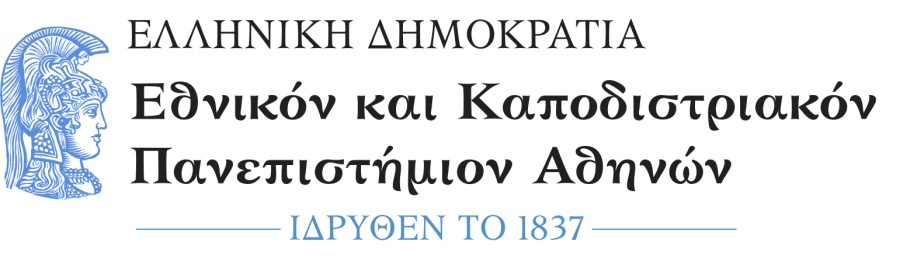 ΣΧΟΛΗ ΕΠΙΣΤΗΜΩΝ ΥΓΕΙΑΣΙΑΤΡΙΚΗ ΣΧΟΛΗΠΡΟΓΡΑΜΜΑ ΜΕΤΑΠΤΥΧΙΑΚΩΝ ΣΠΟΥΔΩΝ«ΣΥΓΧΡΟΝΕΣ ΠΡΟΣΕΓΓΙΣΕΙΣ ΣΤΗΝ ΠΑΘΟΛΟΓΙΑ ΚΑΙ ΧΕΙΡΟΥΡΓΙΚΗ ΤΟΥ ΑΜΦΙΒΛΗΣΤΡΟΕΙΔΟΥΣ»ΠΡΟΚΗΡΥΞΗΗ Ιατρική Σχολή του Εθνικού και Καποδιστριακού Πανεπιστημίου Αθηνών, προκηρύσσει την έναρξη του Προγράμματος Μεταπτυχιακών Σπουδών (ΠΜΣ) «Σύγχρονες Προσεγγίσεις Στην Παθολογία Και Χειρουργική Του Αμφιβληστροειδούς» για το ακαδημαϊκό  έτος 2024-2025. Εκπαιδευτικοί Στόχοι του ΠΜΣ «Σύγχρονες Προσεγγίσεις Στην Παθολογία Και Χειρουργική Του Αμφιβληστροειδούς»H εκπαίδευση στη σύγχρονη πολυπαραμετρική (multidisciplinary) διαγνωστική και θεραπευτική προσέγγιση στην παθολογία και χειρουργική του αμφιβληστροειδούς και εισαγωγή στη σύγχρονη έρευνα, δίνοντας έμφαση στις αναδυόμενες τεχνολογίες αιχμής. Οι φοιτητές που θα παρακολουθήσουν το ΠΜΣ «Σύγχρονες Προσεγγίσεις Στην Παθολογία Και Χειρουργική Του Αμφιβληστροειδούς», θα ασκηθούν στο εξειδικευμένο αντικείμενο του οπισθίου ημιμορίου, που περιλαμβάνει την παθολογία και τη χειρουργική του αμφιβληστροειδούς, όσον αφορά στη διάγνωση και θεραπεία των παθήσεων του αμφιβληστροειδούς, με έμφαση στις μελλοντικές τεχνικές διάγνωσης και αντιμετώπισης των παθήσεων αυτών.Φοίτηση στο ΠΜΣ «Σύγχρονες Προσεγγίσεις Στην Παθολογία Και Χειρουργική Του Αμφιβληστροειδούς» Η διάρκεια φοίτησης στο ΠΜΣ «Σύγχρονες Προσεγγίσεις Στην Παθολογία Και Χειρουργική Του Αμφιβληστροειδούς» περιλαμβάνει τέσσερα εξάμηνα(4). Α΄ Εξάμηνο: Α1.     Βασικές επιστήμες στην ΟφθαλμολογίαΑ2.    Μεθοδολογία της έρευναςΑ3.     Απεικόνιση και αγγειακές παθήσεις αμφιβληστροειδούςΑ4. Επίκτητες, κληρονομικές, νεοπλασματικές και φλεγμονώδεις παθήσεις αμφιβληστροειδούςΒ΄ Εξάμηνο: Β1.       Παθοφυσιολογία χειρουργικών παθήσεων Υαλοειδούς – ΑμφιβληστροειδούςΒ2.       Απεικόνιση και παθήσεις Υαλοειδούς – ΑμφιβληστροειδούςΒ3.      Βασικές αρχές χειρουργικήςΒ4.      Χειρουργικά VideosΓ΄ Εξάμηνο:     Γ1.  Κλινική άσκηση στην Παθολογία αμφιβληστροειδούς     Γ2.  Κλινική άσκηση στην Χειρουργική αμφιβληστροειδούς      Δ΄ Εξάμηνο «Διπλωματική Εργασία»Οι διδάσκοντες θα προέρχονται από Πανεπιστήμια της ημεδαπής και της αλλοδαπής. Τα μαθήματα θα γίνονται στην Α΄ Πανεπιστημιακή Οφθαλμολογική Κλινική του Ε.Κ.Π.Α. στο αμφιθέατρο του Γενικού Νοσοκομείου Αθηνών «Γ. Γεννηματάς» και οι Κλινικές ασκήσεις στην παθολογία και στη χειρουργική αμφιβληστροειδούς στα Τακτικά Εξωτερικά Ιατρεία και τα εξειδικευμένα τμήματα αμφιβληστροειδούς και υαλοειδούς της Α’ και Β’ Πανεπιστημιακής Οφθαλμολογικής Κλινικής του ΕΚΠΑ. Οι σπουδές στο ΠΜΣ συνεπάγονται την καταβολή διδάκτρων που αντιστοιχούν σε €1000 (Χίλια Ευρώ) ανά εξάμηνο. Προβλέπεται η δυνατότητα δωρεάν φοίτησης μετά υποτροφία ή προσκόμιση των δικαιολογητικών απαλλαγής του Ν.4485/17Ποιοί γίνονται δεκτοί στο Πρόγραμμα Μεταπτυχιακών Σπουδών «Σύγχρονες Προσεγγίσεις Στην Παθολογία Και Χειρουργική Του Αμφιβληστροειδούς»Απόφοιτοι της ημεδαπής ή ομοταγών, αναγνωρισμένων από τον ΔΟΑΤΑΠ, ιδρυμάτων της αλλοδαπής, καθώς και απόφοιτοι άλλων Τμημάτων ΑΕΙ της ημεδαπής ή ομοταγών, αναγνωρισμένων της αλλοδαπής:ΙατρικήςΝοσηλευτικήςΟπτομετρίας και Οπτικών ΒιοτεχνολογιώνΠΡΟΟΠΤΙΚΕΣ ΓΙΑ ΤΟΥΣ ΑΠΟΦΟΙΤΟΥΣΙατροί Χρήση στα δικαιολογητικά επιλογής για Νοσοκομειακή θέση εργασίας Οφθαλμιάτρου ή για θέσεις εργασίας που απαιτούν απόδειξη ικανής γνώσης στον Αμφιβληστροειδή. Υπογραμμίζεται ότι ο μεταπτυχιακός τίτλος δεν υποκαθιστά την εξειδίκευση της παθολογίας ή χειρουργικής αμφιβληστροειδούς.  Νοσηλευτές Χρήση στα δικαιολογητικά επιλογής για θέση Νοσηλευτή, με εμπειρία στον τομέα της Οφθαλμολογίας.ΟπτομετρίαςΧρήση στα δικαιολογητικά επιλογής οπτομετρών σε φορείς του δημοσίου ή ιδιωτικού τομέα.Οπτικών Βιοτεχνολογιών Χρήση στα δικαιολογητικά επιλογής προσωπικού οπτικών βιοτεχνολογιών σε φορείς του δημοσίου ή ιδιωτικού τομέα.Απαιτούμενα δικαιολογητικάΑίτηση ΣυμμετοχήςΒιογραφικό σημείωμαΦωτοτυπία δύο όψεων της αστυνομικής ταυτότηταςΑντίγραφο Πτυχίου ή βεβαίωση περάτωσης σπουδών. Οι φοιτητές που έχουν τίτλο από ίδρυμα της αλλοδαπής μαζί με το Αντίγραφο Πτυχίου θα προσκομίσουν και πιστοποιητικό αντιστοιχίας και ισοτιμίας από τον ΔΟΑΤΑΠ (αν υπάρχει)Αναλυτική βαθμολογία προπτυχιακών μαθημάτωνΠιστοποιητικό γλωσσομάθειας αγγλικής γλώσσας.Δύο τουλάχιστον συστατικές επιστολέςΕπιστημονικές δημοσιεύσεις, εάν υπάρχουνΑποδεικτικά επαγγελματικής ή ερευνητικής δραστηριότητας, εάν υπάρχουν καιΠιστοποιητικό ελληνομάθειας ή βεβαίωση επάρκειας γνώσης της ελληνικής γλώσσας για αλλοδαπούς υποψήφιους.    Η υποβολή αιτήσεως είναι από 01-04-2024 μέχρι την 18-08-2024.     Όλα τα δικαιολογητικά αποστέλλονται ηλεκτρονικά στα e.mail: medsurgretinalmsc@med.uoa.gr ή skallia@uoa.gr Πληροφορίες:Στην ιστοσελίδα της Ιατρικής Σχολής  https://school.med.uoa.gr/ ,Στην ιστοσελίδα του Π.Μ.Σ. https://surgretinal.med.uoa.gr Στη Γραμματεία του  Προγράμματος Μεταπτυχιακών Σπουδών «Σύγχρονες Προσεγγίσεις Στην Παθολογία Και Χειρουργική Του Αμφιβληστροειδούς».Αρμόδιος υπάλληλος κ. Σπυρίδων ΚαλλιάφαςΣτοιχεία επικοινωνίας Τηλέφωνο: 6946189495 e.mail: medsurgretinalmsc@med.uoa.gr και  skallia@uoa.gr 
